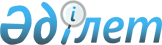 "Шығыс Қазақстан облысы Семей қаласы әкімінің аппараты" мемлекеттік мекемесінің, жергілікті бюджеттен қаржыландырылатын атқарушы органдардың "Б" корпусы мемлекеттiк әкімшілік қызметшiлерiнiң қызметiн бағалау әдiстемесiн бекiту туралы" Семей қаласы әкімдігінің 2017 жылғы 10 сәуірдегі № 452 қаулысының күші жойылды деп тану туралыШығыс Қазақстан облысы Семей қаласының әкімдігінің 2018 жылғы 5 сәуірдегі № 575 қаулысы. Шығыс Қазақстан облысы Әділет департаментінің Семей қалалық Әділет басқармасында 2018 жылғы 23 сәуірде № 5-2-165 тіркелді
      РҚАО-ның ескертпесі.

      Құжаттың мәтінінде түпнұсқаның пунктуациясы мен орфографиясы сақталған.
      "Құқықтық актілер туралы" Қазақстан Республикасының 2016 жылғы 6 сәуірдегі Заңының 27 - бабына, 50 – бабының 2 – тармағына сәйкес, Семей қаласының әкімдігі ҚАУЛЫ ЕТЕДІ:
      1. "Шығыс Қазақстан облысы Семей қаласы әкімінің аппараты" мемлекеттік мекемесінің, жергілікті бюджеттен қаржыландырылатын атқарушы органдардың "Б" корпусы мемлекеттік әкімшілік қызметшілерінің қызметін бағалау әдістемесін бекіту туралы" Семей қала әкімдігінің 2017 жылғы 10 сәуірдегі № 452 қаулысының (Нормативтік құқықтық актілерді мемлекеттік тіркеу тізілімінде № 5007 тіркелген, 2017 жылғы 12 мамырда электрондық түрде Қазақстан Республикасы нормативтік құқықтық актілерінің эталондық бақылау банкінде жарияланған) күші жойылды деп танылсын.
      2. "Шығыс Қазақстан облысы Семей қаласы әкімінің аппараты" мемлекеттік мекемесі заңда белгіленген тәртіппен:
      1) осы қаулының әділет органдарында мемлекеттік тіркелуін;
      2) осы әкімдік қаулысы мемлекеттік тіркелген күнінен бастап күнтізбелік он күн ішінде оның көшірмесін қағаз және электрондық түрде қазақ және орыс тілдерінде "Республикалық құқықтық ақпарат орталығы" шаруашылық жүргізу құқығындағы республикалық мемлекеттік кәсіпорнына Қазақстан Республикасы нормативтік құқықтық актілерінің эталондық бақылау банкіне ресми жариялау және енгізу үшін жолданылуын;
      3) осы әкімдік қаулысы мемлекеттік тіркелгеннен кейін күнтізбелік он күн ішінде оның көшірмесінің Семей қаласы аумағында таратылатын мерзімді баспа басылымдарына ресми жариялауға жолданылуын;
      4) ресми жарияланғанынан кейін осы қаулының Семей қаласы әкімдігінің интернет – ресурсында орналастырылуын қамтамасыз етсін.
      3. Осы әкімдік қаулысының орындалуын бақылау қала әкімі аппаратының басшысы С. М. Азбергеновке жүктелсін.
      4. Осы қаулы оның алғаш ресми жарияланған күнінен кейін күнтізбелік он күн өткен соң қолданысқа енгізіледі. 
					© 2012. Қазақстан Республикасы Әділет министрлігінің «Қазақстан Республикасының Заңнама және құқықтық ақпарат институты» ШЖҚ РМК
				
      Семей қаласының әкімі 

Е. Сәлімов
